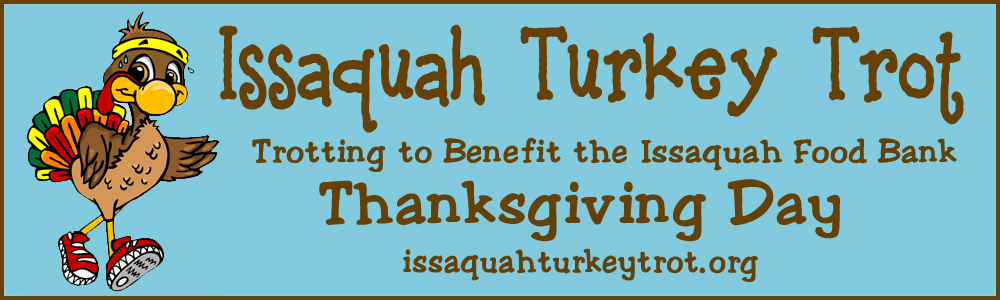 Issaquah Turkey Trot Sponsorship Proposal
New ROUTE – Through downtown Issaquah!
The Issaquah Turkey Trot is a fun & casual 5K on Thanksgiving morning. There are no prizes, timing chips or numbers. The purpose is to come together during the Thanksgiving holiday and help those in need in our community. All proceeds from the Turkey Trot go to the Issaquah Food and Clothing Bank. This year we are expecting 4,000 participants. Please join us as a sponsor of this great family event and help provide for those in need.                  WWW.ISSAQUAHTURKEYTROT.ORG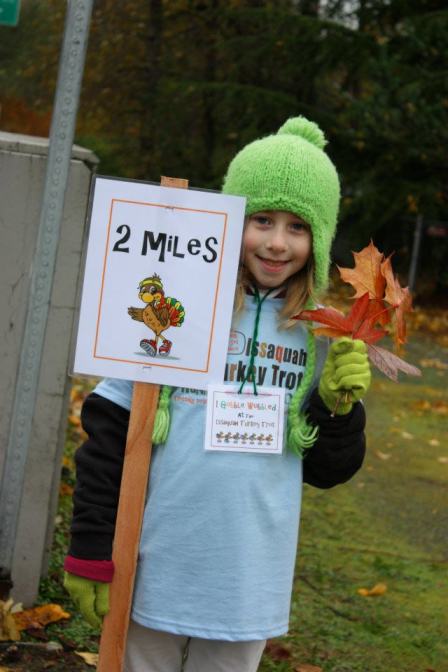 
For More Information on Sponsorship, Please Contact:Cori Walters,425-392-4123 ext. 12
Cori@issaquahfoodbank.orgTurkey Trot Sponsorship LevelsTurkey Trot Sponsorship LevelsTurkey Trot Sponsorship LevelsTurkey Trot Sponsorship LevelsTurkey Trot Sponsorship LevelsBig Tom Turkey Sponsor$5,000Mashed Potato Sponsor$2,500Stuffin Sponsors$1,000Pumpkin Pie Sponsors$500Announcer atRace StartXWebsite Main PageLogoRace T-shirtLargeLogoMediumLogoSmallLogoCompany NameWebsite Sponsor PageLogo Logo LogoLogoSocial Media RecognitionXXSponsor Listing and Link  on Emails to TrottersXXXSponsor a Gobble Wobble Station along the route on Thanksgiving morning. XXX Booth and/or Banner at the Start/Finish LineXXXXComplimentary Entries5020105